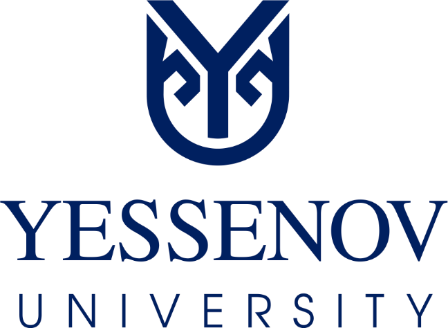 ПОЛОЖЕНИЕО ПОРЯДКЕ ИЗДАНИЯ МОНОГРАФИЙ В УНИВЕРСИТЕТЕ ЕСЕНОВААКТАУ 2021СОДЕРЖАНИЕНАЗНАЧЕНИЕ И ОБЛАСТЬ ПРИМЕНЕНИЯПоложение о порядке издания монографий в Университете Есенова (далее – Положение) разработано с целью установления единого порядка подготовки, оформления и издания научных монографий в Каспийском университете технологий и инжиниринга им.Ш. Есенова (далее – Университет).Настоящее Положение соответствует требованиям законодательных актов Республики Казахстан и организационно-распорядительной документации Университета:   Закон Республики Казахстан «Об образовании» от 27.07.2007 (с изменениями и дополнениями по состоянию на 07.07.2020); Закон Республики Казахстан «О науке» от 18.02.2011; Устав НАО «Каспийский университет технологий и инжиниринга имени                     Ш. Есенова», утвержденного приказом председателя Комитета государственного имущества и приватизации министерства финансов Республики Казахстан №11933-1943 от 04.06.2020.ОПРЕДЕЛЕНИЯ И СОКРАЩЕНИЯУниверситет Есенова, Университет – НАО «Каспийский университет технологий и инжиниринга имени Ш. Есенова».Монография – научное или научно-популярное книжное издание, содержащее полное и всестороннее исследование одной проблемы или темы и принадлежащее одному или нескольким авторам (коллективная монография) (ГОСТ 7.60–2003).ИС – исследовательский совет Университета.НИР – научно-исследовательская работа.УДК - Универсальная десятичная классификация.ББК - Библиотечно-библиографическая классификация.ISBN - международный стандартный книжный номер (англ. International Standard Book Number, сокращённо – англ. ISBN) уникальный номер книжного издания, необходимый для распространения книги в торговых сетях и автоматизации работы с изданием.ОБЩИЕ ПОЛОЖЕНИЯИздание монографий является одной из форм научной деятельности Университета. Цель издания монографии – обобщение результатов оригинальных научных и прикладных работ, выполненных в Университете, других научных и промышленных организациях или вузах.Монографией считается прошедшее соответствующую редакционно-издательскую обработку издание с изложением результатов исследования автора (авторов) (далее – Автор) в печатном или электронном виде. Социально-функциональное назначение монографии – публикация итогов научных изысканий и достижений, содействие дальнейшему развитию научных исследований, внедрение результатов научных исследований в учебный процесс Университета.Для рассмотрения в Университете принимаются монографии, созданные авторами – штатными сотрудниками Университета, либо авторскими коллективами, в которых хотя бы один автор – штатный сотрудник Университета.В коллективной монографии допускается не более 5 авторов. Если разделы рукописи разнородны, не могут быть сведены к одной проблеме, рукопись считается сборником научных трудов.Представленные монографии должны соответствовать следующим критериям:- монотематичность: полное и системное изложение одной темы или нескольких, тесно связанных между собой тем;- компетентность: монография должна содержать результаты научных исследований Автора; в случае если монография представляет собой обобщение научных данных других исследований, она должна содержать обоснованное мнение Автора относительно значимости результатов и научных позиций цитируемых исследований;- корректность изложения: должен использовать современный, принятый научным сообществом аппарат (терминологии, классификации, номенклатуры и пр.);- новизна: должны быть представлены новые научные концепции, идей, оригинальные гипотезы, сформулированные самостоятельно Автором на основе анализа уже известных (опубликованных, апробированных) научных фактов;	- актуальность: представленные методический аппарат, конкретные результаты и логика их анализа и интерпретации должны соответствовать современному уровню развития науки и производства;	- достоверность: представленный собственный фактологический материал должен базироваться на общепризнанных и воспроизводимых исследовательских технологиях;	- преемственность: Автор должен проанализировать (процитировать) основные, соответствующие теме монографии, публикации других исследователей. ПОРЯДОК РАССМОТРЕНИЯ, УТВЕРЖДЕНИЯ И ИЗДАНИЯ МОНОГРАФИИМонографии представляются на рассмотрение в ИС Университета по заявкам факультетов (школы, академии).  К монографии, представляемой на рассмотрение в ИС, прилагаются:выписка из протокола заседания Учебно-методического совета факультета (школы, академии) о целесообразности издания;выписка из протокола заседания кафедры о целесообразности издания;две рецензии от специалистов в данной области (внутренняя и внешняя) с подписями и печатью (оригинал, копии);свидетельство о внесении сведений в государственный реестр прав на объекты, охраняемые авторским правом (копия).Основные структурные элементы монографии и требования к её оформлению и объему представлены в приложениях 1,2,3 к настоящему положению. После утверждения ИС монографии включаются в годовой план издания научной литературы.ИС в первую очередь рассматривает и рекомендует к изданию монографии, связанные с защитой диссертаций на соискание ученой степени доктора наук.ФИНАНСИРОВАНИЕ И ТИРАЖИРОВАНИЕ ИЗДАНИЯФинансирование издания монографии осуществляется за счет средств автора (авторов), внешних спонсоров. Минимальный тираж монографии – 10 экземпляров.Тираж монографии, оплачиваемый из средств Университета, осуществляется согласно приказу, об утверждении тарифов образовательных и сопутствующих услуг, оказываемых Университетом. СРОК ДЕЙСТВИЯ И ПОРЯДОК ВНЕСЕНИЯ ИЗМЕНЕНИЙ6.1 Настоящее Положение вступает в силу с момента его утверждения решением исследовательского совета и действует до его отмены.6.2 Внесение изменений и дополнений в настоящее Положение осуществляется путем подготовки проекта Положения в новой редакции руководителем Управления науки и исследований Университета. Приложение 1ОСНОВНЫЕ СТРУКТУРНЫЕ ЭЛЕМЕНТЫ МОНОГРАФИИ, ТРЕБОВАНИЯ К ОФОРМЛЕНИЮ И ОБЪЕМУСтруктура монографииСтруктурными элементами монографии являются:титульный лист;оглавление;содержание;нормативные ссылки;определения;   обозначения и сокращения;введение;главы основной части;заключение;библиографический список;приложения.Титульный лист – начальный книжный лист издания, на котором размещают основные выходные сведения, позволяющие отличить его от всех прочих изданий и служащие основным источником для библиографического описания. Оформляется по ГОСТ 7.0.4-2006.На лицевой странице титульного листа указываются:надзаголовочные данные (часть выходных сведений, размещаемая в верхней части титульного листа – название организации, от имени которой выпускается издание, данные о серии, в которую это издание входит (если это издание серийное));сведения об авторах;заглавие;подзаголовочные данные;выходные данные (город, год) – в нижней части страницы.Оборот титульного листа – место размещения ряда выходных данных:классификационные индексы УДК и ББК;рекомендации по изданию НТС университета (№ протокола, дата);сведения о рецензентах, научном редакторе (если есть);описание издания (фамилия и инициалы автора (авторов), название, вид издания, город, издательство, год, объем монографии);при перевыпуске монографии номер издания;международный стандартный номер книги ISBN (в левом углу);аннотация (не менее 150 слов);международный стандартный номер книги ISBN (в левом нижнем углу);знак охраны авторского права, фамилия и инициалы автора (авторов), издательство, год получения охранного документа (в правом нижнем углу).Оглавление (предисловие издания) является важным элементом справочно-сопроводительного аппарата книги, дающим общее представление о структуре книги и ее проблематике. В оглавление необходимо включать все разделы и подразделы текста, имеющие самостоятельное значение.Введение – это составная часть основного текста издания. Оно ориентирует читателя в его дальнейшей работе с книгой. Обычно это краткий исторический очерк, готовящий читателя к пониманию современного состояния проблем и явлений, изложение основных исходных понятий и раскрытие основной терминологии, обзор взглядов, литературных источников или экспериментальных данных; обоснование постановки и разработки темы.Главы основной части раскрывают содержание монографии, обеспечивают последовательное, полное и аргументированное ее изложение. Все материалы, не являющиеся насущно важными для понимания решения научной задачи, выносятся в приложения.Заключение – итог изложения материала. Оно предполагает наличие обобщенной итоговой оценки проделанной работы. При этом важно указать, в чем заключается ее главный смысл, какие важные побочные научные результаты получены, какие намечены новые научные задачи в результате исследования.Библиографический список включает основные и рекомендуемые автором для углубленного изучения темы литературные источники. Список должен оформляться в соответствии с ГОСТ 7.1-2003 и/или ГОСТ 7.0.5-2008.Если в монографии приводится список литературы как вполне самостоятельная часть текста издания, и в тексте монографии нет ссылок на источники из списка литературы, то записи в таком списке оформляются по ГОСТ 7.1-2003 – Библиографическая запись. Библиографическое описание. Общие требования и правила составления, т.е. с дублированием фамилий авторов (одного, двух или трех) за косой чертой.Если в монографии приводится список литературы, на все источники которого в тексте издания есть ссылки (номера позиций из списка или фамилии авторов/названия источников в квадратных скобках), то библиографическое описание выполняется по ГОСТ 7.0.5-2008 – Библиографическая ссылка. Общие требования и правила составления, т.е. фамилии авторов (одного, двух или трех) приводятся в заголовке – перед названием, без дублирования за косой чертой.Таким образом, или в тексте издания ссылок не должно быть вообще (список литературы по ГОСТ 7.1-2003); или должны быть ссылки на все источники из списка литературы (список литературы по ГОСТ 7.0.5-2008).Приложение – дополнительная часть к основному тексту. Задача приложения – дополнять основное содержание материалами, которые либо нецелесообразно или невозможно вводить в основной текст вообще или в полном объеме, либо удобнее для читателя выделить в самостоятельный справочный раздел.Монографией может быть признано издание, имеющее необходимый объем. Объем монографии, принимаемой к изданию в Университете, должен быть не менее 110 листов.Иллюстрации и таблицы имеют сквозную нумерацию, включаются в объем монографии из расчета 3 000 см2 площади изображений на странице издания – 1 авторский лист (условно – 5 страниц формата А-4, заполненных изображением на 75%). В монографиях, принимаемых к изданию в ПГГПУ, иллюстрации допускаются только черно-белые (оттенки серого) графические (не фотографии!), пригодные для печати методом монографии. Разрешение фотографии не менее 300 dpi в формате Jpeg, jpg, tiff.Данное приложение составлено в соответствии с системой стандартов по информации, библиотечному и издательскому делу (СИБИД), которые определяют требования к оформлению изданий, содержат перечень необходимых и достаточных сведений и порядок их приведения в издательской продукции, а также регламентируют требования к информационно-библиографическому аппарату самих изданий.ГОСТ СТ РК 1.3-2000 Государственная система стандартизации Республики Казахстан. Порядок разработки, согласования, утверждения и государственной регистрации технических условий.ГОСТ СТ РК 1.7-2003	Государственная система стандартизации Республики Казахстан. Порядок планирования работ по стандартизации - Введен впервыеГОСТ 1.9-2007	Государственная система технического регулирования Республики Казахстан. Порядок применения международных, региональных и национальных стандартов государств других нормативных документов по стандартизации в Республике Казахстан - Введен взамен СТ РК 1.9-2003 	ГОСТ	СТ РК 1.12-2000	Государственная система стандартизации Республики Казахстан. Документы нормативные текстовые. Общие требования к построению, изложению, оформлению и содержанию - Введен впервые 	ГОСТ	СТ РК 1.13-2005	Государственная система стандартизации Республики Казахстан. Услуги государственных органов. Общие требования - Введен взамен СТ РК 1.13-2000	ГОСТ	СТ РК 1.14-2004	Государственная система стандартизации Республики Казахстан. Стандарты организаций. Виды и порядок разработки. - Введен взамен СТ РК 1.14-2000 И СТ РК 1.4-99	ГОСТ 7.1-2003 – Библиографическая запись. Библиографическое описание.Общие требования и правила составления	ГОСТ 7.0.5-2008 – Библиографическая ссылка. Общие требования и правила составленияПриложение 2Каспийский университет технологий и инжиниринга им. Ш.ЕсеноваА.И.ЕСТУРЛИЕВАКарта развития предпринимательства города АктауМонографияАКТАУ 2021УДК 331.024.2 ББК 65.290-101     Е70Рекомендовано к печати исследовательским советом Каспийского университета технологий и инжиниринга им. Ш. Есенова (протокол № 8 от 19.05.2019г.)Рецензенты:Аубакирова А., доцент Международного казахско-турецкого университета имени Х. Ясави, доктор PhDСаубетова Б.С.,  доцент Каспийского университета технологий и инжиниринга имени Ш. Есенова, к.э.н.Е 70 А.И. Естурлиева. Карта развития предпринимательства города Актау. Монография. Актау: редакционно-издательский отдел Университета Есенова, 2021, 101 с. ISBN 978-601-308-137-3В целях создания благоприятных условий для эффективного развития субъектов малого и среднего предпринимательства в соответствии с Программой «Дорожная карта занятости – 2020» разработана настоящая Карта развития предпринимательства города Актау на 2016-2018 годы. Целью разработки карты развития предпринимательства в городе Актау является - выработка конкурентной стратегии развития города на основе активизации ресурсного и экономического потенциала, путем тщательного анализа социально-экономических показателей развития исследуемого региона, оценки эффективности потенциальных возможностей расширения и развития предпринимательской среды для дальнейшего роста благосостояния населения города. А также организация устойчивой и продуктивной занятости, снижения и недопущения роста уровня безработицы, активизация предпринимательской активности населения, благодаря созданию благоприятных условий развития предпринимательства при содействии государства.Для достижения поставленных целей и задач при разработке карты развития предпринимательства представлен аналитический блок.  Блок включает в себя анализ текущей ситуации, выводы и определение приоритетных направлений, разработку концепции развития предпринимательской деятельности бизнес структур города с предоставлением перечня инвестиционных проектов, анализом необходимых ресурсов и источников финансирования, и плана мероприятий по реализации карты.ISBN 978-601-308-137-3                                    УДК 331.024.2 ББК 65.290-101© А.И. Естурлиева. Каспийский университет технологий и инжиниринга им. Ш. Есенова, 2021Приложение 3Библиографический списокТулегенова Г.С. Биология трансплантированных опухолей. - Алматы: Наука, 2003. - 216 с.Агафонова Н.Н. Гражданское право: учебное пособие для вузов / под ред. А.Г. Калпина. – Изд. 2-е, перер. и доп. – М.: Юрист, 2003. – 542 с.Гембицкий  Е.В. Нейроциркуляторная  гипотония и гипотонические (гипотензивные) состояния: руководство по кардиологии: в 5 т. / под ред. Е.И. Чазова. – М.: Изд-во Медицина, 1982. – Т. 4. – С. 101-117.Портер М.Е. Международная конкуренция / пер. с англ.;  под ред. В.Д. Щепина. – М.: Международные отношения, 1993. – 140 с.Павлов Б.П. Батуев С.П. Подготовка водомазутных эмульсий для сжигания в топочных устройствах // В кн.: Повышение эффективности использования газообразного и жидкого топлива в печах и отопительных котлах. – Л.: Недра, 1983. – 216 с.Ефимов МЛ., Аскарова Г.С. Суточные биологические ритмы и злокачественный рост //Усп. совр, биологии. - 2003. - Т. 103, № 2. - С. 255-270.Пат. 5773 РК. Способ извлечения золота из синтетических ионитов /Г.А. Нечистых; опубл. 30.03.98, Бюл. № 6.- 4 с.А.с. 386018. СССР. Способ извлечения металлов /А.Г. Акатаев, Б.И. Петров; опубл 17.05.81, Бюл. № 15. - 2 с.Георгиева Р.С. Изменения в системе свертывания крови у больных злокачественными опухолями //Вопросы экспер. и клин. онкол.: сб. науч. тр. Института онкологии и радиологии.- Алматы, 2004. - С.214-217.Баженов Л.Г., Кулинская ЛЛ., Сорочинская И.Н. Сезонные изменения содержания иммуноглобулинов в крови клинически здоровых лиц //Тезисы докл. III Всес. конф. по хронобиол. и хрономед. - Ташкент, 1990.- 320 с.11 Паржанов Ж.А., Моминов Х., Жигитеков Т.А. Товарные свойства каракуля при разном способе консервирования // Научно-технический прогресс в пустынном животноводстве и аридном кормопроизводстве: матер. междунар. науч.-практ. конф., посв. 1500-летию г. Туркестан. – Шымкент, 2000. – С.115-120.12 Абусеитова М.Х. История Центральной Азии: концепции, методология и новые подходы // Матер. междунар. науч. конф. «К новым стандартам в развитии общественных наук в Центральной Азии». – Алматы: Дайк-Пресс, 2006. – С. 10-1713 Разумовский В.А. Управление маркетинговыми исследованиями в регионе / Институт экономики. – Алматы, 2000. – 116 с. – Деп. в КазгосИНТИ 13.06.2000. – № Ка00144.14 Изучение кинетики и химизма процессов: отчет о НИР (заключительный)  /ИМиО. АН Каз ССР: рук. Иванов С.А.; испол. Петров Н.И. – Алматы, 1985.-240 с. -  № ГР …- Инв. № 81047478.15 Избаиров А.К. Нетрадиционные исламские направления в независимых государствах Центральной Азии: дис. … док. ист. наук: 07.00.03 .- Алматы: ИВ им.Р.Б. Сулейменова,  2009. – 270 с. – Инв. № 0509РК00125.16 Омарова Г.П. Экспериментальная терапия саркомы Т-1 в зависимости от ее митотической активности: автореф. … канд. биол. наук:04.03.04. –М.:МГУ, 2004. -16 с.-  Инв. № 5493753117 Vachaspati Т., Vidеnkin A. Evolution of cosmic nets //Phys.Rev.-2003.- Vol.46, №2. -P.1133-1140.18 Паустовский КГ. Золотая роза //Соч.: в 7 т. - М., 1984. - Т. 3. - С.287-528.19 Указ Президента Республики Казахстан. О некоторых вопросах развития агропромышленного комплекса: утв. 11 декабря 2006 года, № 220.20 Стратегический план развития Республики Казахстан до 2010 года: утв. Указом Президента Республики Казахстан от 4 декабря 2001 года, № 735 // www.minplan.kz. 28.12.2001.УТВЕРЖДЕНОРешением исследовательского совета(Протокол № 4 от 10.02.2021 г.)1.НАЗНАЧЕНИЕ И ОБЛАСТЬ ПРИМЕНЕНИЯ32.ОПРЕДЕЛЕНИЯ И СОКРАЩЕНИЯ33.ОБЩИЕ ПОЛОЖЕНИЯ34.ПОРЯДОК РАССМОТРЕНИЯ, УТВЕРЖДЕНИЯ И ИЗДАНИЯ МОНОГРАФИИ45.ФИНАНСИРОВАНИЕ И ТИРАЖИРОВАНИЕ ИЗДАНИЯ46.СРОК ДЕЙСТВИЯ И ПОРЯДОК ВНЕСЕНИЯ ИЗМЕНЕНИЙ47.ПРИЛОЖЕНИЯ4